CÔNG TY TNHH TM DV KT SX O & M                                       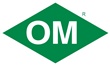   93 Dương Công Khi, Xuân Thới Sơn, Hóc Môn  ĐT: 0932 786 579   Web: omwater.vn4. BẰNG CẤP, TRÌNH ĐỘ NGOẠI NGƯ, TIN HỌC:5-MỘT SỐ CÂU HỎI KHÁC:- Qua phương tiện gì bạn biết đến công ty O & M:Người quen giới thiệu		  xem quảng cáo		Mạng internet                   Khác- Bạn vui lòng cho biết về tính cách của mình:Ưu điểm:…………………………………………………………………………………………………………………………………………………………………………………………………………………………………….Khuyết điểm:…………………………………………………………………………………………………………………………………………………………………………………………………………………………………….- Bạn biết gì về công ty O & M:………………………………………………………………………………………………………………………………………………………………………………………………………..………………………………………………………………………………………………………………………………………………………………………………………………………..     - Bạn có nguyện vọng gì nếu được tuyển vào công ty O & M ?……………………………………………………………………………………………………………………………………………………………………………………………………………………………………………………………………………………………………………………………………………………………………     -  Mục tiêu nghề nghiệp của bạn sắp tới là gì?……………………………………………………………………………………………………………………………………………………………………………………………………………………………………………………………………………………………………………………………………………………………………- Nếu được tuyển dụng, khi nào bạn có thể bắt đầu công việc ?…………………………………………………………………………………………………………………………6.Ý KIẾN TUYỂN DỤNG:LẦN 1………………………………………………………………………………………………………………………………………………………………………………………………………………………………………………………………………………………………………………………………………………………………………………………NGÀY…………………………………………………Ký tên………………………………………………………LẦN 2………………………………………………………………………………………………………………………………………………………………………………………………………………………………………………………………………………………………………………………………………………………………………………………NGÀY…………………………………………………Ký tên………………………………………………………CÁC KỸ NĂNG KHÁC (đánh dấu chéo)CÔNG VIỆC TRƯỚC ĐÂY (Bao gồm cả công việc tạm thời, tập sự)Nếu được nhận việc, khi nào bạn có thể bắt đầu công việc?		Ngày…… tháng …… năm 2021	Người viết*Sau khi hoàn tất, xin vui lòng email đơn này về: omwater.vn@gmail.comTHÔNG TIN ỨNG VIÊNNgày đến xin việc: ……………………………..HÌNH THẺHÌNH THẺHÌNH THẺ1.CHỨC VỤ VÀ TIỀN LƯƠNGVị trí dự tuyển :	Mức lương đề nghị ban đầu :	HÌNH THẺHÌNH THẺHÌNH THẺ1.CHỨC VỤ VÀ TIỀN LƯƠNGVị trí dự tuyển :	Mức lương đề nghị ban đầu :	TuổiCân nặngChiều cao1.CHỨC VỤ VÀ TIỀN LƯƠNGVị trí dự tuyển :	Mức lương đề nghị ban đầu :	2.CHI TIẾT CÁ NHÂNHọ và tên	:	Quốc tịch:……………………Giới tính:……………….Dân tộc:	:	Tôn giáo:	Ngày tháng năm sinh	:	Nơi sinh:	CMND số	:	Ngày cấp:	Nơi cấp:		Địa chỉ thường trú	:			Địa chỉ hiện tại	:			Điện thoại di động	:………………………………   Điện thoại nhà: ………………………………………………Tình trạng gia đình	:	Độc thân	Có gia đình	Goá	Ly dịNếu có gia đình, vợ (chồng) có thu nhập hay không?	Có	KhôngSố con:	Tình trạng sức khỏe: ………………………………………………………………………………………………………………………………………………………………………….Trong trường hợp khẩn cấp, xin liên hệ với :Tên:	Địa chỉ:	Điện thoại:	………………………………………Mối liên hệ:…………………………………………………3.KINH NGHIỆM LÀM VIỆC:*Hãy miêu tả cụ thể những công việc mà bạn đã làm qua: ………………………………………………………………………………………………………………………………………………………………………………………………………..………………………………………………………………………………………………………………………………………………………………………………………………………..………………………………………………………………………………………………………………………………………………………………………………………………………..………………………………………………………………………………………………………………………………………………………………………………………………………………………………………………………………………………………………………………………………………………………………………………………………………………………………………………………………………..………………………………………………………………………………………………………………………………………………………………………2.CHI TIẾT CÁ NHÂNHọ và tên	:	Quốc tịch:……………………Giới tính:……………….Dân tộc:	:	Tôn giáo:	Ngày tháng năm sinh	:	Nơi sinh:	CMND số	:	Ngày cấp:	Nơi cấp:		Địa chỉ thường trú	:			Địa chỉ hiện tại	:			Điện thoại di động	:………………………………   Điện thoại nhà: ………………………………………………Tình trạng gia đình	:	Độc thân	Có gia đình	Goá	Ly dịNếu có gia đình, vợ (chồng) có thu nhập hay không?	Có	KhôngSố con:	Tình trạng sức khỏe: ………………………………………………………………………………………………………………………………………………………………………….Trong trường hợp khẩn cấp, xin liên hệ với :Tên:	Địa chỉ:	Điện thoại:	………………………………………Mối liên hệ:…………………………………………………3.KINH NGHIỆM LÀM VIỆC:*Hãy miêu tả cụ thể những công việc mà bạn đã làm qua: ………………………………………………………………………………………………………………………………………………………………………………………………………..………………………………………………………………………………………………………………………………………………………………………………………………………..………………………………………………………………………………………………………………………………………………………………………………………………………..………………………………………………………………………………………………………………………………………………………………………………………………………………………………………………………………………………………………………………………………………………………………………………………………………………………………………………………………………..………………………………………………………………………………………………………………………………………………………………………2.CHI TIẾT CÁ NHÂNHọ và tên	:	Quốc tịch:……………………Giới tính:……………….Dân tộc:	:	Tôn giáo:	Ngày tháng năm sinh	:	Nơi sinh:	CMND số	:	Ngày cấp:	Nơi cấp:		Địa chỉ thường trú	:			Địa chỉ hiện tại	:			Điện thoại di động	:………………………………   Điện thoại nhà: ………………………………………………Tình trạng gia đình	:	Độc thân	Có gia đình	Goá	Ly dịNếu có gia đình, vợ (chồng) có thu nhập hay không?	Có	KhôngSố con:	Tình trạng sức khỏe: ………………………………………………………………………………………………………………………………………………………………………….Trong trường hợp khẩn cấp, xin liên hệ với :Tên:	Địa chỉ:	Điện thoại:	………………………………………Mối liên hệ:…………………………………………………3.KINH NGHIỆM LÀM VIỆC:*Hãy miêu tả cụ thể những công việc mà bạn đã làm qua: ………………………………………………………………………………………………………………………………………………………………………………………………………..………………………………………………………………………………………………………………………………………………………………………………………………………..………………………………………………………………………………………………………………………………………………………………………………………………………..………………………………………………………………………………………………………………………………………………………………………………………………………………………………………………………………………………………………………………………………………………………………………………………………………………………………………………………………………..………………………………………………………………………………………………………………………………………………………………………2.CHI TIẾT CÁ NHÂNHọ và tên	:	Quốc tịch:……………………Giới tính:……………….Dân tộc:	:	Tôn giáo:	Ngày tháng năm sinh	:	Nơi sinh:	CMND số	:	Ngày cấp:	Nơi cấp:		Địa chỉ thường trú	:			Địa chỉ hiện tại	:			Điện thoại di động	:………………………………   Điện thoại nhà: ………………………………………………Tình trạng gia đình	:	Độc thân	Có gia đình	Goá	Ly dịNếu có gia đình, vợ (chồng) có thu nhập hay không?	Có	KhôngSố con:	Tình trạng sức khỏe: ………………………………………………………………………………………………………………………………………………………………………….Trong trường hợp khẩn cấp, xin liên hệ với :Tên:	Địa chỉ:	Điện thoại:	………………………………………Mối liên hệ:…………………………………………………3.KINH NGHIỆM LÀM VIỆC:*Hãy miêu tả cụ thể những công việc mà bạn đã làm qua: ………………………………………………………………………………………………………………………………………………………………………………………………………..………………………………………………………………………………………………………………………………………………………………………………………………………..………………………………………………………………………………………………………………………………………………………………………………………………………..………………………………………………………………………………………………………………………………………………………………………………………………………………………………………………………………………………………………………………………………………………………………………………………………………………………………………………………………………..………………………………………………………………………………………………………………………………………………………………………STTTÊN TRƯỜNG ĐÀO TẠOTHỜI GIAN ĐÀO TẠOTHỜI GIAN ĐÀO TẠONGÀNH NGHỀNGÀNH NGHỀLOẠI VĂN BẰNGLOẠI VĂN BẰNGNGOẠI NGỮ NGOẠI NGỮ NGOẠI NGỮ TốtTốtKháKháTrung bìnhTrung bìnhTiếng AnhTiếng AnhTiếng AnhNgoại ngữ khác	Ngoại ngữ khác	Ngoại ngữ khác	Tin họcTin họcTin họcVăn phòng Văn phòng Lập trình Lập trình Đồ hoạ Đồ hoạ Những khả năng khác :	Những khả năng khác :	Những khả năng khác :	Những khả năng khác :	Những khả năng khác :	Những khả năng khác :	Những khả năng khác :	Những khả năng khác :	Những khả năng khác :	HUẤN LUYỆN ĐÀO TẠOChuyên mônHọc việnBằng cấpđược nhậnThời gian(quá trình học)HUẤN LUYỆN ĐÀO TẠONGOẠI NGỮ TốtKháTrung bìnhTiếng AnhNgoại ngữ khác	Tin họcVăn phòng Lập trình Đồ hoạ Những khả năng khác :	Những khả năng khác :	Những khả năng khác :	Những khả năng khác :	Từ ngàyĐến ngàyNơi làm việc trước đây(Tên cơ quan và địa chỉ)Chức vụMức lươngTrợ cấpLý do thôi việc